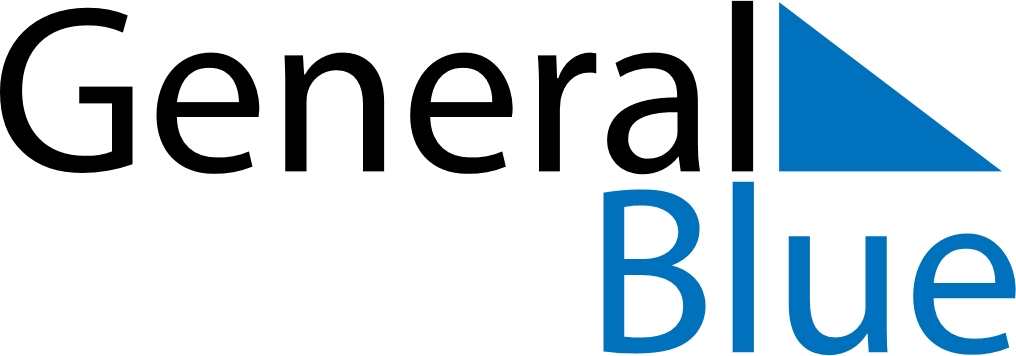 October 2024October 2024October 2024October 2024October 2024October 2024Yorkton, Saskatchewan, CanadaYorkton, Saskatchewan, CanadaYorkton, Saskatchewan, CanadaYorkton, Saskatchewan, CanadaYorkton, Saskatchewan, CanadaYorkton, Saskatchewan, CanadaSunday Monday Tuesday Wednesday Thursday Friday Saturday 1 2 3 4 5 Sunrise: 6:50 AM Sunset: 6:28 PM Daylight: 11 hours and 37 minutes. Sunrise: 6:52 AM Sunset: 6:26 PM Daylight: 11 hours and 33 minutes. Sunrise: 6:53 AM Sunset: 6:23 PM Daylight: 11 hours and 30 minutes. Sunrise: 6:55 AM Sunset: 6:21 PM Daylight: 11 hours and 26 minutes. Sunrise: 6:57 AM Sunset: 6:19 PM Daylight: 11 hours and 22 minutes. 6 7 8 9 10 11 12 Sunrise: 6:58 AM Sunset: 6:17 PM Daylight: 11 hours and 18 minutes. Sunrise: 7:00 AM Sunset: 6:15 PM Daylight: 11 hours and 14 minutes. Sunrise: 7:02 AM Sunset: 6:12 PM Daylight: 11 hours and 10 minutes. Sunrise: 7:03 AM Sunset: 6:10 PM Daylight: 11 hours and 6 minutes. Sunrise: 7:05 AM Sunset: 6:08 PM Daylight: 11 hours and 3 minutes. Sunrise: 7:06 AM Sunset: 6:06 PM Daylight: 10 hours and 59 minutes. Sunrise: 7:08 AM Sunset: 6:04 PM Daylight: 10 hours and 55 minutes. 13 14 15 16 17 18 19 Sunrise: 7:10 AM Sunset: 6:01 PM Daylight: 10 hours and 51 minutes. Sunrise: 7:11 AM Sunset: 5:59 PM Daylight: 10 hours and 47 minutes. Sunrise: 7:13 AM Sunset: 5:57 PM Daylight: 10 hours and 43 minutes. Sunrise: 7:15 AM Sunset: 5:55 PM Daylight: 10 hours and 40 minutes. Sunrise: 7:17 AM Sunset: 5:53 PM Daylight: 10 hours and 36 minutes. Sunrise: 7:18 AM Sunset: 5:51 PM Daylight: 10 hours and 32 minutes. Sunrise: 7:20 AM Sunset: 5:49 PM Daylight: 10 hours and 28 minutes. 20 21 22 23 24 25 26 Sunrise: 7:22 AM Sunset: 5:47 PM Daylight: 10 hours and 25 minutes. Sunrise: 7:23 AM Sunset: 5:45 PM Daylight: 10 hours and 21 minutes. Sunrise: 7:25 AM Sunset: 5:43 PM Daylight: 10 hours and 17 minutes. Sunrise: 7:27 AM Sunset: 5:41 PM Daylight: 10 hours and 13 minutes. Sunrise: 7:28 AM Sunset: 5:39 PM Daylight: 10 hours and 10 minutes. Sunrise: 7:30 AM Sunset: 5:37 PM Daylight: 10 hours and 6 minutes. Sunrise: 7:32 AM Sunset: 5:35 PM Daylight: 10 hours and 2 minutes. 27 28 29 30 31 Sunrise: 7:34 AM Sunset: 5:33 PM Daylight: 9 hours and 59 minutes. Sunrise: 7:35 AM Sunset: 5:31 PM Daylight: 9 hours and 55 minutes. Sunrise: 7:37 AM Sunset: 5:29 PM Daylight: 9 hours and 51 minutes. Sunrise: 7:39 AM Sunset: 5:27 PM Daylight: 9 hours and 48 minutes. Sunrise: 7:41 AM Sunset: 5:25 PM Daylight: 9 hours and 44 minutes. 